Focus On Results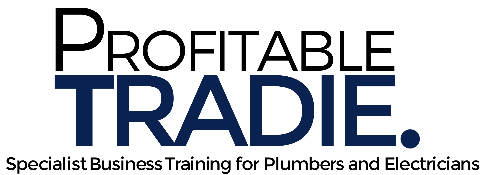 Now?In 12 months?Profit $HolidaysMy RoleTeam StructureHealth/FitnessRelationshipsFun